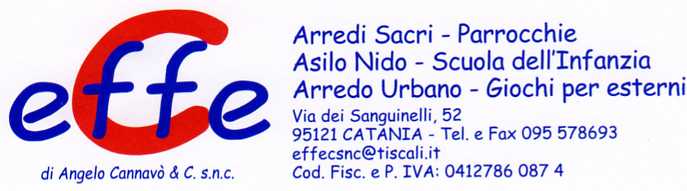 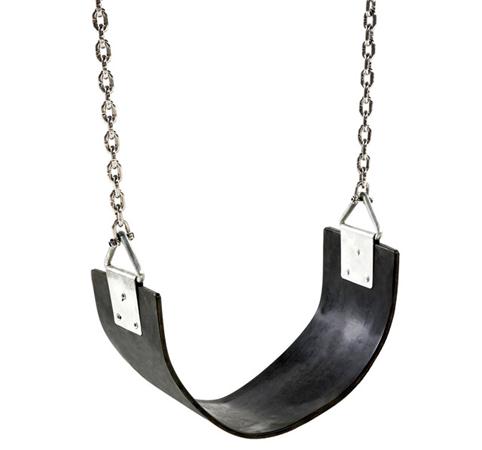 Descrizione:Seggiolino flessibile per altalena, in gomma EPDMmodellata a iniezione con placche di fissaggio edarchetti in acciaio galvanizzato.Dimensione 645 x 150 x 8 mmComprensivo di catene in acciaio INOX a norma UNIEN1176.
Categoria: Seggiolini per altaleneCodice: EP30010